Pass 2Styrka/Tabata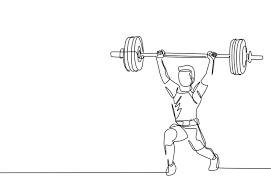 Testa först utan vikt, känns det bra kan ni använda vikt (viktplatta, sten el annan vikt)Jobba 20 sek , vila 10 Benböj (vikt ca 5 kg) 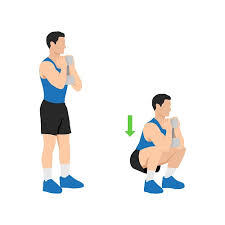 Burpees med armhävning och upphopp Armhävningar (orkar du inte alla på tå, gå ned på knän)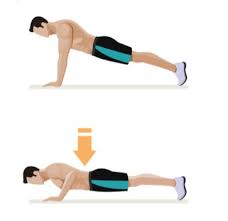 Höga knänUtfall med rotation (Vikt 10 kg)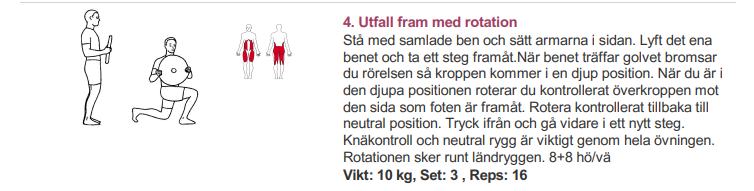 Mountain Climbers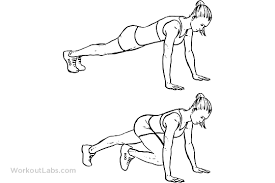 Situps Dips på bänk 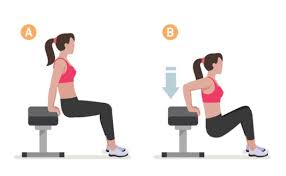 Russian Twist (använd gärna vikt på ca 5 kg)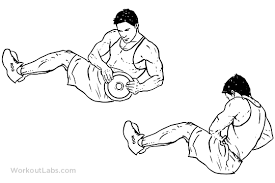 UPPREPA OVAN 3 GGR(VILA 1 MIN MELLAN VARJE SET)Avsluta med planka 3X45 sek (vila 30 sek mellan)